АДМИНИСТРАЦИЯГОРОДСКОГО ОКРУГА ВЕРХНИЙ ТАГИЛПОСТАНОВЛЕНИЕот 10.07.2019 года № 465г. Верхний ТагилО внесении изменений в Порядок   ведения претензионной и исковой работы, утвержденный постановлением Администрации городского округа Верхний Тагил № 218 от 01.04.2019 года «Об утверждении Порядка   ведения претензионной и исковой работы»В соответствии с Гражданским кодексом Российской Федерации,     Гражданским процессуальным кодексом Российской Федерации от 14.11.2002 года № 138-ФЗ, Арбитражным процессуальным кодексом     Российской Федерации от 24.07.2002 года № 95-ФЗ,  Федеральным законом от 05.04.2013 № 44-ФЗ "О контрактной системе в сфере закупок товаров, работ, услуг для обеспечения государственных и муниципальных нужд", Федеральным законом от 06.10.2003 года № 131-ФЗ "Об общих принципах организации местного самоуправления в Российской Федерации", в целях исполнения п. 5,8 Протокола заседания Правительства Свердловской области  № 3 от 28.02.2019 года, руководствуясь  Уставом  городского округа Верхний ТагилПОСТАНОВЛЯЮ:В Порядок ведения претензионной и исковой работы, утвержденный постановлением Администрации городского округа Верхний Тагил № 218 от 01.04.2019 года «Об утверждении Порядка   ведения претензионной и исковой работы» внести следующие изменения: Главу 6 «Порядок подготовки, предъявления и подачи исковых заявлений в судебные органы» дополнить пунктом 6.5. в редакции:«6.5. После завершения производства по делу и вступления судебного акта в законную силу, лицо, назначенное ответственным за ведение исполнительного производства, в течение 10 дней обращается   в суд с ходатайством о получении копии судебного акта, вступившего в законную силу и исполнительного листа».Пункт 7.1. главы «Исполнительное производство» дополнить словами: «Исполнительное производство возбуждается по заявлению Администрации, которое в течение 10 дней, начиная со дня, следующего за днем получения судебного акта, вступившего в законную силу и исполнительного листа лицом, назначенным ответственным за ведением исполнительного производства, направляется в Федеральную службу судебных приставов».Настоящее постановление разместить на официальном сайте городского округа Верхний Тагил www.go-vtagil.ru. Контроль за выполнением настоящего постановления оставляю за собой.Глава городского округа Верхний Тагил                                   подпись                               В.Г. Кириченко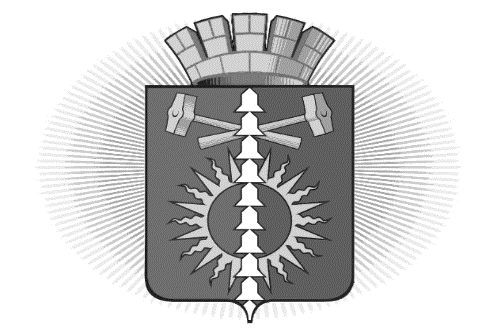 